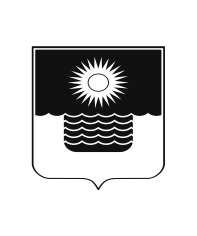 АДМИНИСТРАЦИЯ МУНИЦИПАЛЬНОГО ОБРАЗОВАНИЯГОРОД-КУРОРТ ГЕЛЕНДЖИКПОСТАНОВЛЕНИЕот 30 декабря 2022 года 	                    		                 		 №2997г. Геленджик                                                                                              О внесении изменений в постановление администрациимуниципального образования город-курорт Геленджик от 13 ноября 2019 года №2704 «Об утверждении муниципальнойпрограммы муниципального образования город-курорт Геленджик«Дети Геленджика» на 2020–2025 годы» (в редакции постановленияадминистрации муниципального образования город-курорт Геленджик от 15 декабря 2022 года №2784)В связи с изменением объема финансирования муниципальной            программы муниципального образования город-курорт Геленджик «Дети      Геленджика» на 2020-2025 годы, в соответствии с решением Думы                           муниципального образования город-курорт Геленджик от 24 декабря 2021 года №451 «О бюджете муниципального образования город-курорт Геленджик на 2022 год и на плановый период 2023 и 2024 годов» (в редакции решения Думы муниципального образования город-курорт Геленджик от 26 декабря 2022 года №573), с решением Думы муниципального образования город-курорт Геленджик от 26 декабря 2022 года №574 «О бюджете муниципального образования город-курорт Геленджик на 2023 год и на плановый период 2024 и 2025 годов», руководствуясь статьями 16, 37 Федерального закона от 6 октября   2003 года №131-ФЗ «Об общих принципах организации местного самоуправления в       Российской Федерации» (в редакции Федерального закона от 14 июля 2022 года №253-ФЗ), статьями  8, 33, 72, 75 Устава муниципального образования                     город-курорт Геленджик, п о с т а н о в л я ю:Утвердить изменения в постановление администрации муниципального образования город-курорт Геленджик от 13 ноября 2019 года №2704               «Об утверждении муниципальной программы муниципального образования город-курорт Геленджик «Дети Геленджика» на 2020–2025 годы» (в редакции постановления администрации муниципального образования город-курорт Геленджик от 15 декабря 2022 года №2784)  (прилагается).Обнародовать настоящее постановление посредством размещения его в специально установленных местах и разместить на официальном сайте администрации муниципального образования город-курорт Геленджик в информационно-телекоммуникационной сети «Интернет» (www.gelendzhik.org).Постановление вступает в силу со дня его подписания. А.А. Богодистов глава, муниципального образования город-курорт Геленджик                                                                  ИЗМЕНЕНИЯ,внесенные в постановление администрации муниципального образования город-курорт Геленджикот 13 ноября 2019 года №2704 «Об утверждении муниципальной программы муниципального образования город-курорт Геленджик«Дети Геленджика» на 2020–2025 годы (в редакции постановления администрации муниципального образования город-курорт Геленджик от 15 декабря 2022 года №2784)В пункте 3 слова «Е.Б. Василенко» заменить словами                                  «Скорикову Я.В.».Строку 3 паспорта муниципальной программы муниципального            образования город-курорт Геленджик «Дети Геленджика» на 2020–2025 годы» (далее – Программа) дополнить абзацем следующего содержания:«управление по делам молодёжи администрации муниципального образования город-курорт Геленджик».Строку 7 паспорта Программы дополнить абзацем следующего содержания: «профилактика безнадзорности и правонарушений несовершеннолетних, в том числе состоящих на профилактическом учете». Строку 8 паспорта Программы дополнить абзацем следующего содержания:«количество детей, совершивших преступления, правонарушения и состоящих на профилактическом учете».Строку 11 паспорта  Программы изложить в следующей редакции: «».Раздел 2 Программы после абзаца:«обеспечение организации отдыха детей в каникулярное время» дополнить абзацем следующего содержания:«профилактика безнадзорности и правонарушений несовершеннолетних, в том числе состоящих на профилактическом учете».Таблицу №1 Программы дополнить пунктом 11 следующего содержания: «Таблица №1».Таблицу №2 Программы изложить в следующей редакции:«Таблица №2».Раздел 8 дополнить абзацем следующего содержания:«Органом администрации муниципального образования город-курорт Геленджик, ответственным за реализацию мероприятия, указанного в подпункте 1.4.1.3 перечня основных мероприятий муниципальной программы муниципального образования город-курорт Геленджик, определить отдел по делам несовершеннолетних администрации муниципального образования город-курорт Геленджик.».   Пункт 6 приложения 1 к Программе изложить в следующей                редакции:«».Приложения 1 к Программе дополнить пунктом 11 следующего                        содержания:«».Приложение 2 к Программе изложить в следующей редакции:«Приложение 2к муниципальной программемуниципального образованиягород-курорт Геленджик«Дети Геленджика» на 2020-2025 годы»(в редакции постановленияадминистрации муниципальногообразования город-курортГеленджикот 30.12.2022 года №2997)ПЕРЕЧЕНЬ ОСНОВНЫХ МЕРОПРИЯТИЙ МУНИЦИПАЛЬНОЙ ПРОГРАММЫмуниципального образования город-курорт Геленджик «Дети Геленджика» на 2020-2025 годы».Л.В. Литвиненко, начальник отдела по делам семьи и детства администрации муниципального образования город-курорт ГеленджикПриложение УТВЕРЖДЕНЫпостановлением администрации муниципального образования город-курорт Геленджикот 30.12.2022 года №2997Объемы и источники финансирования муниципальной программы, в том числе на финансовое обеспечение проектовобщий объем финансирования муниципальной программы составляет 554 526,5 тыс. рублей, в том числе:средства бюджета муниципального образования город-курорт Геленджик  (далее – местный бюджет) –62 614,5 тыс. рублей, в том числе:2020 год – 5 460,9 тыс. рублей;2021 год – 14 883,6 тыс. рублей;2022 год – 22 299,0 тыс. рублей;2023 год – 5 601,1 тыс. рублей;2024 год – 5 656,1 тыс. рублей;2025 год – 8 713,8 тыс. рублей,средства бюджета Краснодарского края (далее – краевой бюджет) в размере469 730,8 тыс. рублей, в том числе:2020 год – 59 743,2 тыс. рублей;2021 год – 55 625,0 тыс. рублей;2022 год – 82 234,8  тыс. рублей;2023 год – 101 500,8 тыс. рублей;2024 год – 84 758,4 тыс. рублей;2025 год –85 868,6 тыс. рублей,средства федерального бюджета в размере 22 181,2  тыс. рублей, в том числе:2020 год – 2 343,9 тыс. рублей;2021 год – 4 690,8 тыс. рублей;2022 год – 0,0 тыс. рублей;2023 год – 0,0 тыс. рублей;2024 год – 7 470,5 тыс. рублей;2025 год – 7 676,0 тыс. рублей11Количество детей, совершивших преступления, правонарушения и состоящих на профилактическом учетечел.Значение показателя определяется методом прямого подсчета количества детей совершивших преступления, правонарушения и состоящих на профилактическом учете данные полугодового (годового) отчета о деятельности комиссии по делам несовершеннолетних и защите их прав при администрации муниципального образования город-курорт Геленджик   Годы реализацииОбъем финансирования, тыс. рублейОбъем финансирования, тыс. рублейОбъем финансирования, тыс. рублейОбъем финансирования, тыс. рублейОбъем финансирования, тыс. рублейГоды реализациивсегов разрезе источников финансированияв разрезе источников финансированияв разрезе источников финансированияв разрезе источников финансированияГоды реализациивсегофедеральный бюджеткраевой бюджетместный бюджетвнебюджетные источникиОбщий объем финансирования по муниципальной программеОбщий объем финансирования по муниципальной программеОбщий объем финансирования по муниципальной программеОбщий объем финансирования по муниципальной программеОбщий объем финансирования по муниципальной программеОбщий объем финансирования по муниципальной программе2020 67 548,02 343,959 743,25 460,90,02021 75 199,44 690,855 625,014 883,60,02022 104 533,80,082 234,822 299,00,02023 107 101,90,0101 500,85 601,10,02024 97 885,07 470,584 758,45 656,10,02025 102 258,47 676,085 868,68 713,80,0Всего по муниципальной программе554 526,522 181,2469 730,862 614,50,06Количество детей-сирот и детей, оставшихся без попечения родителей, а также лиц из их числа, обеспеченные жилыми помещениямичел.351110109131311Количество детей, совершивших преступления, правонарушения и состоящих на профилактическом учетечел.-----959186№п/пНаименование мероприятияГоды реализацииОбъем финансирования, тыс. рублейОбъем финансирования, тыс. рублейОбъем финансирования, тыс. рублейОбъем финансирования, тыс. рублейОбъем финансирования, тыс. рублейНепосредственныйрезультат реализации мероприятия Муниципальный заказчик, главный распорядитель бюджетных средств, исполнитель№п/пНаименование мероприятияГоды реализациивсегов разрезе источников финансированияв разрезе источников финансированияв разрезе источников финансированияв разрезе источников финансированияНепосредственныйрезультат реализации мероприятия Муниципальный заказчик, главный распорядитель бюджетных средств, исполнитель№п/пНаименование мероприятияГоды реализациивсегофедеральный бюджеткраевой бюджетместный бюджетвнебюджетные источникиНепосредственныйрезультат реализации мероприятия Муниципальный заказчик, главный распорядитель бюджетных средств, исполнитель123456789101Цель – создание комфортной и доброжелательной среды для жизни детей, семей с детьми в муниципальном образовании город-курорт ГеленджикЦель – создание комфортной и доброжелательной среды для жизни детей, семей с детьми в муниципальном образовании город-курорт ГеленджикЦель – создание комфортной и доброжелательной среды для жизни детей, семей с детьми в муниципальном образовании город-курорт ГеленджикЦель – создание комфортной и доброжелательной среды для жизни детей, семей с детьми в муниципальном образовании город-курорт ГеленджикЦель – создание комфортной и доброжелательной среды для жизни детей, семей с детьми в муниципальном образовании город-курорт ГеленджикЦель – создание комфортной и доброжелательной среды для жизни детей, семей с детьми в муниципальном образовании город-курорт ГеленджикЦель – создание комфортной и доброжелательной среды для жизни детей, семей с детьми в муниципальном образовании город-курорт ГеленджикЦель – создание комфортной и доброжелательной среды для жизни детей, семей с детьми в муниципальном образовании город-курорт ГеленджикЦель – создание комфортной и доброжелательной среды для жизни детей, семей с детьми в муниципальном образовании город-курорт Геленджик1.1Задача - защита прав и законных интересов детей-сирот и детей, оставшихся без попечения родителейЗадача - защита прав и законных интересов детей-сирот и детей, оставшихся без попечения родителейЗадача - защита прав и законных интересов детей-сирот и детей, оставшихся без попечения родителейЗадача - защита прав и законных интересов детей-сирот и детей, оставшихся без попечения родителейЗадача - защита прав и законных интересов детей-сирот и детей, оставшихся без попечения родителейЗадача - защита прав и законных интересов детей-сирот и детей, оставшихся без попечения родителейЗадача - защита прав и законных интересов детей-сирот и детей, оставшихся без попечения родителейЗадача - защита прав и законных интересов детей-сирот и детей, оставшихся без попечения родителейЗадача - защита прав и законных интересов детей-сирот и детей, оставшихся без попечения родителей1.1.1Основное мероприятие:«Государственная поддержка детей-сирот и детей, оставшихся без попечения родителей, а также лиц из их числа», в том числе:202066 977,52 343,959 743,24 890,40,01.1.1Основное мероприятие:«Государственная поддержка детей-сирот и детей, оставшихся без попечения родителей, а также лиц из их числа», в том числе:202168 239,24 690,853 450,510 097,90,01.1.1Основное мероприятие:«Государственная поддержка детей-сирот и детей, оставшихся без попечения родителей, а также лиц из их числа», в том числе:202295 173,40,080 473,914 699,50,01.1.1Основное мероприятие:«Государственная поддержка детей-сирот и детей, оставшихся без попечения родителей, а также лиц из их числа», в том числе:202399 130,80,099 130,80,00,01.1.1Основное мероприятие:«Государственная поддержка детей-сирот и детей, оставшихся без попечения родителей, а также лиц из их числа», в том числе:202489 764,67 470,582 294,10,00,01.1.1Основное мероприятие:«Государственная поддержка детей-сирот и детей, оставшихся без попечения родителей, а также лиц из их числа», в том числе:202590 981,47 676,083 305,40,00,01.1.1Основное мероприятие:«Государственная поддержка детей-сирот и детей, оставшихся без попечения родителей, а также лиц из их числа», в том числе:всего510 266,922 181,2458 397,929 687,80,0Х1.1.1.1Осуществление отдельных государственных полномочий по предоставлению  жилых помещений детям-сиротам и детям, оставшимся без попечения  родителей, лицам из их числа по договорам найма  специализированных жилых помещений202021 899,32 343,914 665,04 890,40,0количество  приобретенных жилых помещений: 2020 год – 11;2021 год – 10; 2022 год – 10; 2023 год – 9;2024 год – 13;2025 год – 13управление имущественных отношений администрации муниципального образования город-курорт Геленджик1.1.1.1Осуществление отдельных государственных полномочий по предоставлению  жилых помещений детям-сиротам и детям, оставшимся без попечения  родителей, лицам из их числа по договорам найма  специализированных жилых помещений202125 635,94 690,810 847,210 097,90,0количество  приобретенных жилых помещений: 2020 год – 11;2021 год – 10; 2022 год – 10; 2023 год – 9;2024 год – 13;2025 год – 13управление имущественных отношений администрации муниципального образования город-курорт Геленджик1.1.1.1Осуществление отдельных государственных полномочий по предоставлению  жилых помещений детям-сиротам и детям, оставшимся без попечения  родителей, лицам из их числа по договорам найма  специализированных жилых помещений202241 649,30,026 949,814 699,50,0количество  приобретенных жилых помещений: 2020 год – 11;2021 год – 10; 2022 год – 10; 2023 год – 9;2024 год – 13;2025 год – 13управление имущественных отношений администрации муниципального образования город-курорт Геленджик1.1.1.1Осуществление отдельных государственных полномочий по предоставлению  жилых помещений детям-сиротам и детям, оставшимся без попечения  родителей, лицам из их числа по договорам найма  специализированных жилых помещений202350 053,50,050 053,50,00,0количество  приобретенных жилых помещений: 2020 год – 11;2021 год – 10; 2022 год – 10; 2023 год – 9;2024 год – 13;2025 год – 13управление имущественных отношений администрации муниципального образования город-курорт Геленджик1.1.1.1Осуществление отдельных государственных полномочий по предоставлению  жилых помещений детям-сиротам и детям, оставшимся без попечения  родителей, лицам из их числа по договорам найма  специализированных жилых помещений202438 930,57 470,531 460,00,00,0количество  приобретенных жилых помещений: 2020 год – 11;2021 год – 10; 2022 год – 10; 2023 год – 9;2024 год – 13;2025 год – 13управление имущественных отношений администрации муниципального образования город-курорт Геленджик1.1.1.1Осуществление отдельных государственных полномочий по предоставлению  жилых помещений детям-сиротам и детям, оставшимся без попечения  родителей, лицам из их числа по договорам найма  специализированных жилых помещений202538 930,57 676,031 254,50,00,0количество  приобретенных жилых помещений: 2020 год – 11;2021 год – 10; 2022 год – 10; 2023 год – 9;2024 год – 13;2025 год – 13управление имущественных отношений администрации муниципального образования город-курорт Геленджик1.1.1.1Осуществление отдельных государственных полномочий по предоставлению  жилых помещений детям-сиротам и детям, оставшимся без попечения  родителей, лицам из их числа по договорам найма  специализированных жилых помещенийвсего217 099,022 181,2165 230,029 687,80,0Хуправление имущественных отношений администрации муниципального образования город-курорт Геленджик1.1.1.2Осуществление отдельных государственных  полномочий по выплате единовременного пособия детям-сиротам и детям, оставшимся без попечения родителей,  и лицам из их числа на государственную регистрацию права собственности (права пожизненного наследуемого владения), в том числе   на оплату услуг, необходимых   для   ее осуществления,   за исключением жилых  помещений, приобретенных за счет средств краевого бюджета20200,00,00,00,00,0администрация муниципального образования город-курорт Геленджик (далее - администрация)1.1.1.2Осуществление отдельных государственных  полномочий по выплате единовременного пособия детям-сиротам и детям, оставшимся без попечения родителей,  и лицам из их числа на государственную регистрацию права собственности (права пожизненного наследуемого владения), в том числе   на оплату услуг, необходимых   для   ее осуществления,   за исключением жилых  помещений, приобретенных за счет средств краевого бюджета202115,60,015,60,00,0охват – 4 человекаадминистрация муниципального образования город-курорт Геленджик (далее - администрация)1.1.1.2Осуществление отдельных государственных  полномочий по выплате единовременного пособия детям-сиротам и детям, оставшимся без попечения родителей,  и лицам из их числа на государственную регистрацию права собственности (права пожизненного наследуемого владения), в том числе   на оплату услуг, необходимых   для   ее осуществления,   за исключением жилых  помещений, приобретенных за счет средств краевого бюджета202210,40,010,40,00,0охват – 1 человекадминистрация муниципального образования город-курорт Геленджик (далее - администрация)1.1.1.2Осуществление отдельных государственных  полномочий по выплате единовременного пособия детям-сиротам и детям, оставшимся без попечения родителей,  и лицам из их числа на государственную регистрацию права собственности (права пожизненного наследуемого владения), в том числе   на оплату услуг, необходимых   для   ее осуществления,   за исключением жилых  помещений, приобретенных за счет средств краевого бюджета20235,20,05,20,00,0охват – 1 че-ловек (ежегодно)администрация муниципального образования город-курорт Геленджик (далее - администрация)1.1.1.2Осуществление отдельных государственных  полномочий по выплате единовременного пособия детям-сиротам и детям, оставшимся без попечения родителей,  и лицам из их числа на государственную регистрацию права собственности (права пожизненного наследуемого владения), в том числе   на оплату услуг, необходимых   для   ее осуществления,   за исключением жилых  помещений, приобретенных за счет средств краевого бюджета20245,20,05,20,00,0охват – 1 че-ловек (ежегодно)администрация муниципального образования город-курорт Геленджик (далее - администрация)1.1.1.2Осуществление отдельных государственных  полномочий по выплате единовременного пособия детям-сиротам и детям, оставшимся без попечения родителей,  и лицам из их числа на государственную регистрацию права собственности (права пожизненного наследуемого владения), в том числе   на оплату услуг, необходимых   для   ее осуществления,   за исключением жилых  помещений, приобретенных за счет средств краевого бюджета20255,20,05,20,00,0охват – 1 че-ловек (ежегодно)администрация муниципального образования город-курорт Геленджик (далее - администрация)1.1.1.2Осуществление отдельных государственных  полномочий по выплате единовременного пособия детям-сиротам и детям, оставшимся без попечения родителей,  и лицам из их числа на государственную регистрацию права собственности (права пожизненного наследуемого владения), в том числе   на оплату услуг, необходимых   для   ее осуществления,   за исключением жилых  помещений, приобретенных за счет средств краевого бюджетавсего41,60,041,60,00,0Хадминистрация муниципального образования город-курорт Геленджик (далее - администрация)1.1.1.3Осуществление отдельных государственных полномочий Краснодарского края по выплате единовременного пособия   на  ремонт жилых помещений, принадлежащих детям-сиротам и детям, оставшимся без попечения родителей, и лицам из их числа на праве собственности, по окончании пребывания в образовательных и иных организациях, в том числе в учреждениях социального обслуживания граждан, в приемных семьях, семьях опекунов (попечителей), а также по окончании службы в Вооруженных Силах Российской Федерации или по возвращении из учреждений, исполняющих наказание в виде лишения свободы, при их возвращении в указанные жилые помещения2020132,00,0132,00,00,0охват – 1-2 человека (ежегодно)администрация1.1.1.3Осуществление отдельных государственных полномочий Краснодарского края по выплате единовременного пособия   на  ремонт жилых помещений, принадлежащих детям-сиротам и детям, оставшимся без попечения родителей, и лицам из их числа на праве собственности, по окончании пребывания в образовательных и иных организациях, в том числе в учреждениях социального обслуживания граждан, в приемных семьях, семьях опекунов (попечителей), а также по окончании службы в Вооруженных Силах Российской Федерации или по возвращении из учреждений, исполняющих наказание в виде лишения свободы, при их возвращении в указанные жилые помещения2021165,00,0165,00,00,0охват – 1-2 человека (ежегодно)администрация1.1.1.3Осуществление отдельных государственных полномочий Краснодарского края по выплате единовременного пособия   на  ремонт жилых помещений, принадлежащих детям-сиротам и детям, оставшимся без попечения родителей, и лицам из их числа на праве собственности, по окончании пребывания в образовательных и иных организациях, в том числе в учреждениях социального обслуживания граждан, в приемных семьях, семьях опекунов (попечителей), а также по окончании службы в Вооруженных Силах Российской Федерации или по возвращении из учреждений, исполняющих наказание в виде лишения свободы, при их возвращении в указанные жилые помещения202266,00,066,00,00,0охват – 1-2 человека (ежегодно)администрация1.1.1.3Осуществление отдельных государственных полномочий Краснодарского края по выплате единовременного пособия   на  ремонт жилых помещений, принадлежащих детям-сиротам и детям, оставшимся без попечения родителей, и лицам из их числа на праве собственности, по окончании пребывания в образовательных и иных организациях, в том числе в учреждениях социального обслуживания граждан, в приемных семьях, семьях опекунов (попечителей), а также по окончании службы в Вооруженных Силах Российской Федерации или по возвращении из учреждений, исполняющих наказание в виде лишения свободы, при их возвращении в указанные жилые помещения202366,00,066,00,00,0охват – 1-2 человека (ежегодно)администрация1.1.1.3Осуществление отдельных государственных полномочий Краснодарского края по выплате единовременного пособия   на  ремонт жилых помещений, принадлежащих детям-сиротам и детям, оставшимся без попечения родителей, и лицам из их числа на праве собственности, по окончании пребывания в образовательных и иных организациях, в том числе в учреждениях социального обслуживания граждан, в приемных семьях, семьях опекунов (попечителей), а также по окончании службы в Вооруженных Силах Российской Федерации или по возвращении из учреждений, исполняющих наказание в виде лишения свободы, при их возвращении в указанные жилые помещения202466,00,066,00,00,0охват – 1-2 человека (ежегодно)администрация1.1.1.3Осуществление отдельных государственных полномочий Краснодарского края по выплате единовременного пособия   на  ремонт жилых помещений, принадлежащих детям-сиротам и детям, оставшимся без попечения родителей, и лицам из их числа на праве собственности, по окончании пребывания в образовательных и иных организациях, в том числе в учреждениях социального обслуживания граждан, в приемных семьях, семьях опекунов (попечителей), а также по окончании службы в Вооруженных Силах Российской Федерации или по возвращении из учреждений, исполняющих наказание в виде лишения свободы, при их возвращении в указанные жилые помещения202566,00,066,00,00,0охват – 1-2 человека (ежегодно)администрация1.1.1.3Осуществление отдельных государственных полномочий Краснодарского края по выплате единовременного пособия   на  ремонт жилых помещений, принадлежащих детям-сиротам и детям, оставшимся без попечения родителей, и лицам из их числа на праве собственности, по окончании пребывания в образовательных и иных организациях, в том числе в учреждениях социального обслуживания граждан, в приемных семьях, семьях опекунов (попечителей), а также по окончании службы в Вооруженных Силах Российской Федерации или по возвращении из учреждений, исполняющих наказание в виде лишения свободы, при их возвращении в указанные жилые помещениявсего561,00,0561,00,00,0Хадминистрация1.1.1.4Осуществление отдельных  государственных полномочий по выплате ежемесячных денежных средств на содержание детей-сирот и детей, оставшихся без попечения родителей, находящихся под опекой (попечительством), включая предварительную опеку (попечительство), переданных на воспитание в приемную семью202025 468,50,025 468,50,00,0охват - 127 человекадминистрация1.1.1.4Осуществление отдельных  государственных полномочий по выплате ежемесячных денежных средств на содержание детей-сирот и детей, оставшихся без попечения родителей, находящихся под опекой (попечительством), включая предварительную опеку (попечительство), переданных на воспитание в приемную семью202124 895,20,024 895,20,00,0охват - 171 ребенокадминистрация1.1.1.4Осуществление отдельных  государственных полномочий по выплате ежемесячных денежных средств на содержание детей-сирот и детей, оставшихся без попечения родителей, находящихся под опекой (попечительством), включая предварительную опеку (попечительство), переданных на воспитание в приемную семью202233 067,60,033 067,60,00,0охват - 129 человек (ежегодно)администрация1.1.1.4Осуществление отдельных  государственных полномочий по выплате ежемесячных денежных средств на содержание детей-сирот и детей, оставшихся без попечения родителей, находящихся под опекой (попечительством), включая предварительную опеку (попечительство), переданных на воспитание в приемную семью202329 071,80,029 071,80,00,0охват - 129 человек (ежегодно)администрация1.1.1.4Осуществление отдельных  государственных полномочий по выплате ежемесячных денежных средств на содержание детей-сирот и детей, оставшихся без попечения родителей, находящихся под опекой (попечительством), включая предварительную опеку (попечительство), переданных на воспитание в приемную семью202430 234,10,030 234,10,00,0охват - 129 человек (ежегодно)администрация1.1.1.4Осуществление отдельных  государственных полномочий по выплате ежемесячных денежных средств на содержание детей-сирот и детей, оставшихся без попечения родителей, находящихся под опекой (попечительством), включая предварительную опеку (попечительство), переданных на воспитание в приемную семью202531 444,00,031 444,00,00,0охват - 129 человек (ежегодно)администрация1.1.1.4Осуществление отдельных  государственных полномочий по выплате ежемесячных денежных средств на содержание детей-сирот и детей, оставшихся без попечения родителей, находящихся под опекой (попечительством), включая предварительную опеку (попечительство), переданных на воспитание в приемную семьювсего174 181,20,0174 181,20,00,0Хадминистрация1.1.1.5Осуществление отдельных государственных полномочий по выплате ежемесячного вознаграждения, причитающегося приемным родителям за оказание  услуг по воспитанию приемных детей202018 690,20,018 690,20,00,0охват - 68 человек (ежегодно)администрация1.1.1.5Осуществление отдельных государственных полномочий по выплате ежемесячного вознаграждения, причитающегося приемным родителям за оказание  услуг по воспитанию приемных детей202117 341,10,017 341,10,00,0охват - 68 человек (ежегодно)администрация1.1.1.5Осуществление отдельных государственных полномочий по выплате ежемесячного вознаграждения, причитающегося приемным родителям за оказание  услуг по воспитанию приемных детей202219 840,10,019 840,10,00,0охват - 68 человек (ежегодно)администрация1.1.1.5Осуществление отдельных государственных полномочий по выплате ежемесячного вознаграждения, причитающегося приемным родителям за оказание  услуг по воспитанию приемных детей202319 594,20,019 594,20,00,0охват - 68 человек (ежегодно)администрация1.1.1.5Осуществление отдельных государственных полномочий по выплате ежемесячного вознаграждения, причитающегося приемным родителям за оказание  услуг по воспитанию приемных детей202420 176,80,020 176,80,00,0охват - 68 человек (ежегодно)администрация1.1.1.5Осуществление отдельных государственных полномочий по выплате ежемесячного вознаграждения, причитающегося приемным родителям за оказание  услуг по воспитанию приемных детей202520 176,80,020 176,80,00,0охват - 68 человек (ежегодно)администрация1.1.1.5Осуществление отдельных государственных полномочий по выплате ежемесячного вознаграждения, причитающегося приемным родителям за оказание  услуг по воспитанию приемных детейвсего115 819,20,0115 819,20,00,0Хадминистрация1.1.1.6Осуществление отдельных государственных полномочий по  выплате ежемесячного вознаграждения, причитающегося патронатным  воспитателям за оказание услуг по осуществлению патронатного воспитания и постинтернатного сопровождения2020431,80,0431,80,00,0охват - 3 человека (ежегодно)администрация1.1.1.6Осуществление отдельных государственных полномочий по  выплате ежемесячного вознаграждения, причитающегося патронатным  воспитателям за оказание услуг по осуществлению патронатного воспитания и постинтернатного сопровождения2021109,50,0109,50,00,0охват - 3 человека (ежегодно)администрация1.1.1.6Осуществление отдельных государственных полномочий по  выплате ежемесячного вознаграждения, причитающегося патронатным  воспитателям за оказание услуг по осуществлению патронатного воспитания и постинтернатного сопровождения2022257,70,0257,70,00,0охват - 3 человека (ежегодно)администрация1.1.1.6Осуществление отдельных государственных полномочий по  выплате ежемесячного вознаграждения, причитающегося патронатным  воспитателям за оказание услуг по осуществлению патронатного воспитания и постинтернатного сопровождения2023173,40,0173,40,00,0охват - 3 человека (ежегодно)администрация1.1.1.6Осуществление отдельных государственных полномочий по  выплате ежемесячного вознаграждения, причитающегося патронатным  воспитателям за оказание услуг по осуществлению патронатного воспитания и постинтернатного сопровождения2024178,60,0178,60,00,0охват - 3 человека (ежегодно)администрация1.1.1.6Осуществление отдельных государственных полномочий по  выплате ежемесячного вознаграждения, причитающегося патронатным  воспитателям за оказание услуг по осуществлению патронатного воспитания и постинтернатного сопровождения2025178,60,0178,60,00,0охват - 3 человека (ежегодно)администрация1.1.1.6Осуществление отдельных государственных полномочий по  выплате ежемесячного вознаграждения, причитающегося патронатным  воспитателям за оказание услуг по осуществлению патронатного воспитания и постинтернатного сопровождениявсего1 329,60,01 329,60,00,0Хадминистрация1.1.1.7Осуществление отдельных государственных полномочий по выплате ежемесячных денежных средств на содержание детей, нуждающихся в особой заботе государства, переданных на патронатное  воспитание2020355,70,0355,70,00,0охват - 2 человека (ежегодно)администрация1.1.1.7Осуществление отдельных государственных полномочий по выплате ежемесячных денежных средств на содержание детей, нуждающихся в особой заботе государства, переданных на патронатное  воспитание202176,90,076,90,00,0охват - 2 человека (ежегодно)администрация1.1.1.7Осуществление отдельных государственных полномочий по выплате ежемесячных денежных средств на содержание детей, нуждающихся в особой заботе государства, переданных на патронатное  воспитание2022282,30,0282,30,00,0охват - 2 человека (ежегодно)администрация1.1.1.7Осуществление отдельных государственных полномочий по выплате ежемесячных денежных средств на содержание детей, нуждающихся в особой заботе государства, переданных на патронатное  воспитание2023166,70,0166,70,00,0охват - 2 человека (ежегодно)администрация1.1.1.7Осуществление отдельных государственных полномочий по выплате ежемесячных денежных средств на содержание детей, нуждающихся в особой заботе государства, переданных на патронатное  воспитание2024173,40,0173,40,00,0охват - 2 человека (ежегодно)администрация1.1.1.7Осуществление отдельных государственных полномочий по выплате ежемесячных денежных средств на содержание детей, нуждающихся в особой заботе государства, переданных на патронатное  воспитание2025180,30,0180,30,00,0охват - 2 человека (ежегодно)администрация1.1.1.7Осуществление отдельных государственных полномочий по выплате ежемесячных денежных средств на содержание детей, нуждающихся в особой заботе государства, переданных на патронатное  воспитаниевсего1 235,30,01 235,30,00,0Хадминистрация1.1.1.8Осуществление отдельных государственных полномочий по оплате проезда детей-сирот и детей, оставшихся без попечения родителей, находящихся под опекой (попечительством), включая предварительную опеку (попечительство), переданных на воспитание в  приемную семью или на патронатное воспитание, к месту лечения и обратно20200,00,00,00,00,0администрация1.1.1.8Осуществление отдельных государственных полномочий по оплате проезда детей-сирот и детей, оставшихся без попечения родителей, находящихся под опекой (попечительством), включая предварительную опеку (попечительство), переданных на воспитание в  приемную семью или на патронатное воспитание, к месту лечения и обратно20210,00,00,00,00,0администрация1.1.1.8Осуществление отдельных государственных полномочий по оплате проезда детей-сирот и детей, оставшихся без попечения родителей, находящихся под опекой (попечительством), включая предварительную опеку (попечительство), переданных на воспитание в  приемную семью или на патронатное воспитание, к месту лечения и обратно20220,00,00,00,00,0администрация1.1.1.8Осуществление отдельных государственных полномочий по оплате проезда детей-сирот и детей, оставшихся без попечения родителей, находящихся под опекой (попечительством), включая предварительную опеку (попечительство), переданных на воспитание в  приемную семью или на патронатное воспитание, к месту лечения и обратно20230,00,00,00,00,0администрация1.1.1.8Осуществление отдельных государственных полномочий по оплате проезда детей-сирот и детей, оставшихся без попечения родителей, находящихся под опекой (попечительством), включая предварительную опеку (попечительство), переданных на воспитание в  приемную семью или на патронатное воспитание, к месту лечения и обратно20240,00,00,00,00,0администрация1.1.1.8Осуществление отдельных государственных полномочий по оплате проезда детей-сирот и детей, оставшихся без попечения родителей, находящихся под опекой (попечительством), включая предварительную опеку (попечительство), переданных на воспитание в  приемную семью или на патронатное воспитание, к месту лечения и обратно20250,00,00,00,00,0администрация1.1.1.8Осуществление отдельных государственных полномочий по оплате проезда детей-сирот и детей, оставшихся без попечения родителей, находящихся под опекой (попечительством), включая предварительную опеку (попечительство), переданных на воспитание в  приемную семью или на патронатное воспитание, к месту лечения и обратновсего0,00,00,00,00,0Хадминистрация1.2Задача - укрепление семейных ценностей и традиций Задача - укрепление семейных ценностей и традиций Задача - укрепление семейных ценностей и традиций Задача - укрепление семейных ценностей и традиций Задача - укрепление семейных ценностей и традиций Задача - укрепление семейных ценностей и традиций Задача - укрепление семейных ценностей и традиций Задача - укрепление семейных ценностей и традиций Задача - укрепление семейных ценностей и традиций 1.2.1Основное мероприятие: «Организация и проведение культурно-массовых мероприятий, направленных на поддержку семьи и детей», в том числе:202055,00,00,055,00,01.2.1Основное мероприятие: «Организация и проведение культурно-массовых мероприятий, направленных на поддержку семьи и детей», в том числе:202155,00,00,055,00,01.2.1Основное мероприятие: «Организация и проведение культурно-массовых мероприятий, направленных на поддержку семьи и детей», в том числе:202235,00,00,035,00,01.2.1Основное мероприятие: «Организация и проведение культурно-массовых мероприятий, направленных на поддержку семьи и детей», в том числе:202355,00,00,055,00,01.2.1Основное мероприятие: «Организация и проведение культурно-массовых мероприятий, направленных на поддержку семьи и детей», в том числе:202455,00,00,055,00,01.2.1Основное мероприятие: «Организация и проведение культурно-массовых мероприятий, направленных на поддержку семьи и детей», в том числе:202555,00,00,055,00,01.2.1Основное мероприятие: «Организация и проведение культурно-массовых мероприятий, направленных на поддержку семьи и детей», в том числе:всего310,00,00,0310,00,0Х1.2.1.1Организация и проведение мероприятий:- «Международный день семьи», -«Всероссийский день семьи, любви и верности»; -«День матери»202055,00,00,055,00,0охват - 20 семей, 100 человек (ежегодно)управление культуры, искусства и   кинематографии администрации1.2.1.1Организация и проведение мероприятий:- «Международный день семьи», -«Всероссийский день семьи, любви и верности»; -«День матери»202155,00,00,055,00,0охват - 20 семей, 100 человек (ежегодно)управление культуры, искусства и   кинематографии администрации1.2.1.1Организация и проведение мероприятий:- «Международный день семьи», -«Всероссийский день семьи, любви и верности»; -«День матери»202235,00,00,035,00,0охват - 20 семей, 100 человек (ежегодно)управление культуры, искусства и   кинематографии администрации1.2.1.1Организация и проведение мероприятий:- «Международный день семьи», -«Всероссийский день семьи, любви и верности»; -«День матери»202355,00,00,055,00,0охват - 20 семей, 100 человек (ежегодно)управление культуры, искусства и   кинематографии администрации1.2.1.1Организация и проведение мероприятий:- «Международный день семьи», -«Всероссийский день семьи, любви и верности»; -«День матери»202455,00,00,055,00,0охват - 20 семей, 100 человек (ежегодно)управление культуры, искусства и   кинематографии администрации1.2.1.1Организация и проведение мероприятий:- «Международный день семьи», -«Всероссийский день семьи, любви и верности»; -«День матери»202555,00,00,055,00,0охват - 20 семей, 100 человек (ежегодно)управление культуры, искусства и   кинематографии администрации1.2.1.1Организация и проведение мероприятий:- «Международный день семьи», -«Всероссийский день семьи, любви и верности»; -«День матери»всего310,00,00,0310,00,0Хуправление культуры, искусства и   кинематографии администрации1.3Задача - обеспечение организации отдыха детей в каникулярное времяЗадача - обеспечение организации отдыха детей в каникулярное времяЗадача - обеспечение организации отдыха детей в каникулярное времяЗадача - обеспечение организации отдыха детей в каникулярное времяЗадача - обеспечение организации отдыха детей в каникулярное времяЗадача - обеспечение организации отдыха детей в каникулярное времяЗадача - обеспечение организации отдыха детей в каникулярное времяЗадача - обеспечение организации отдыха детей в каникулярное времяЗадача - обеспечение организации отдыха детей в каникулярное время1.3.1Основное мероприятие: «Организация отдыха и оздоровления детей в каникулярное время образовательными организациями муниципального образования город-курорт Геленджик», в том числе:2020515,50,00,0515,50,01.3.1Основное мероприятие: «Организация отдыха и оздоровления детей в каникулярное время образовательными организациями муниципального образования город-курорт Геленджик», в том числе:20216 905,20,02 174,54 730,70,01.3.1Основное мероприятие: «Организация отдыха и оздоровления детей в каникулярное время образовательными организациями муниципального образования город-курорт Геленджик», в том числе:20229 325,40,01 760,97 564,50,01.3.1Основное мероприятие: «Организация отдыха и оздоровления детей в каникулярное время образовательными организациями муниципального образования город-курорт Геленджик», в том числе:20237 755,30,02 370,05 385,50,01.3.1Основное мероприятие: «Организация отдыха и оздоровления детей в каникулярное время образовательными организациями муниципального образования город-курорт Геленджик», в том числе:20247 904,60,02 464,35 440,30,01.3.1Основное мероприятие: «Организация отдыха и оздоровления детей в каникулярное время образовательными организациями муниципального образования город-курорт Геленджик», в том числе:202511 061,20,02 563,28 498,00,01.3.1Основное мероприятие: «Организация отдыха и оздоровления детей в каникулярное время образовательными организациями муниципального образования город-курорт Геленджик», в том числе:всего43 467,20,011 332,932 134,30,0Х1.3.1.1Организация отдыха детей в детских лагерях палаточного типа, организованных муниципальными образовательными организациями20200,00,00,00,00,0управление образования администрации (далее – управление образования)1.3.1.1Организация отдыха детей в детских лагерях палаточного типа, организованных муниципальными образовательными организациями20210,00,00,00,00,0управление образования администрации (далее – управление образования)1.3.1.1Организация отдыха детей в детских лагерях палаточного типа, организованных муниципальными образовательными организациями20220,00,00,00,00,0управление образования администрации (далее – управление образования)1.3.1.1Организация отдыха детей в детских лагерях палаточного типа, организованных муниципальными образовательными организациями20230,00,00,00,00,0управление образования администрации (далее – управление образования)1.3.1.1Организация отдыха детей в детских лагерях палаточного типа, организованных муниципальными образовательными организациями20240,00,00,00,00,0управление образования администрации (далее – управление образования)1.3.1.1Организация отдыха детей в детских лагерях палаточного типа, организованных муниципальными образовательными организациями20250,00,00,00,00,0управление образования администрации (далее – управление образования)1.3.1.1Организация отдыха детей в детских лагерях палаточного типа, организованных муниципальными образовательными организациямивсего0,00,00,00,00,0Хуправление образования администрации (далее – управление образования)1.3.1.2Организация отдыха детей в детских специализированных (профильных) лагерях, детских лагерях различной тематической направленности с круглосуточным пребыванием детей, организованных муниципальными образовательными организациями2020504,00,00,0504,00,0охват – 20 детейуправление образования1.3.1.2Организация отдыха детей в детских специализированных (профильных) лагерях, детских лагерях различной тематической направленности с круглосуточным пребыванием детей, организованных муниципальными образовательными организациями20213 401,50,00,03 401,50,0охват – 115 детей (ежегодно)управление образования1.3.1.2Организация отдыха детей в детских специализированных (профильных) лагерях, детских лагерях различной тематической направленности с круглосуточным пребыванием детей, организованных муниципальными образовательными организациями20226 408,50,00,06 408,50,0охват – 115 детей (ежегодно)управление образования1.3.1.2Организация отдыха детей в детских специализированных (профильных) лагерях, детских лагерях различной тематической направленности с круглосуточным пребыванием детей, организованных муниципальными образовательными организациями20233 699,00,00,03 699,00,0охват – 115 детей (ежегодно)управление образования1.3.1.2Организация отдыха детей в детских специализированных (профильных) лагерях, детских лагерях различной тематической направленности с круглосуточным пребыванием детей, организованных муниципальными образовательными организациями20243 699,00,00,03 699,00,0охват – 115 детей (ежегодно)управление образования1.3.1.2Организация отдыха детей в детских специализированных (профильных) лагерях, детских лагерях различной тематической направленности с круглосуточным пребыванием детей, организованных муниципальными образовательными организациями20256 699,00,00,06 699,00,0охват – 115 детей (ежегодно)управление образования1.3.1.2Организация отдыха детей в детских специализированных (профильных) лагерях, детских лагерях различной тематической направленности с круглосуточным пребыванием детей, организованных муниципальными образовательными организациямивсего24 411,00,00,024 411,00,0Хуправление образования1.3.1.3Организация отдыха детей  в детских лагерях труда и отдыха дневного пребывания, организованных муниципальными образовательными организациями20200,00,00,00,00,0управление образования 1.3.1.3Организация отдыха детей  в детских лагерях труда и отдыха дневного пребывания, организованных муниципальными образовательными организациями2021236,60,00,0236,60,0охват – 91 ребенок (ежегодно)управление образования 1.3.1.3Организация отдыха детей  в детских лагерях труда и отдыха дневного пребывания, организованных муниципальными образовательными организациями2022232,10,00,0232,10,0охват – 91 ребенок (ежегодно)управление образования 1.3.1.3Организация отдыха детей  в детских лагерях труда и отдыха дневного пребывания, организованных муниципальными образовательными организациями2023254,10,00,0254,10,0охват – 91 ребенок (ежегодно)управление образования 1.3.1.3Организация отдыха детей  в детских лагерях труда и отдыха дневного пребывания, организованных муниципальными образовательными организациями2024254,10,00,0254,10,0охват – 91 ребенок (ежегодно)управление образования 1.3.1.3Организация отдыха детей  в детских лагерях труда и отдыха дневного пребывания, организованных муниципальными образовательными организациями2025254,10,00,0254,10,0охват – 91 ребенок (ежегодно)управление образования 1.3.1.3Организация отдыха детей  в детских лагерях труда и отдыха дневного пребывания, организованных муниципальными образовательными организациямивсего1 231,00,00,01 231,00,0Хуправление образования 1.3.1.4Приобретение аптечек в детские лагеря всех типов, организованные муниципальными образовательными организациями, осуществляющими организацию отдыха и оздоровления детей в каникулярное время (с круглосуточным или дневным пребыванием) 202011,50,00,011,50,0обеспеченность детских лагерей всех типов аптечками – 100 % (ежегодно)управление образования 1.3.1.4Приобретение аптечек в детские лагеря всех типов, организованные муниципальными образовательными организациями, осуществляющими организацию отдыха и оздоровления детей в каникулярное время (с круглосуточным или дневным пребыванием) 202135,60,00,035,60,0обеспеченность детских лагерей всех типов аптечками – 100 % (ежегодно)управление образования 1.3.1.4Приобретение аптечек в детские лагеря всех типов, организованные муниципальными образовательными организациями, осуществляющими организацию отдыха и оздоровления детей в каникулярное время (с круглосуточным или дневным пребыванием) 202248,00,00,048,00,0обеспеченность детских лагерей всех типов аптечками – 100 % (ежегодно)управление образования 1.3.1.4Приобретение аптечек в детские лагеря всех типов, организованные муниципальными образовательными организациями, осуществляющими организацию отдыха и оздоровления детей в каникулярное время (с круглосуточным или дневным пребыванием) 202350,30,00,050,30,0обеспеченность детских лагерей всех типов аптечками – 100 % (ежегодно)управление образования 1.3.1.4Приобретение аптечек в детские лагеря всех типов, организованные муниципальными образовательными организациями, осуществляющими организацию отдыха и оздоровления детей в каникулярное время (с круглосуточным или дневным пребыванием) 202450,30,00,050,30,0обеспеченность детских лагерей всех типов аптечками – 100 % (ежегодно)управление образования 1.3.1.4Приобретение аптечек в детские лагеря всех типов, организованные муниципальными образовательными организациями, осуществляющими организацию отдыха и оздоровления детей в каникулярное время (с круглосуточным или дневным пребыванием) 202550,30,00,050,30,0обеспеченность детских лагерей всех типов аптечками – 100 % (ежегодно)управление образования 1.3.1.4Приобретение аптечек в детские лагеря всех типов, организованные муниципальными образовательными организациями, осуществляющими организацию отдыха и оздоровления детей в каникулярное время (с круглосуточным или дневным пребыванием) всего246,00,00,0246,00,0Хуправление образования 1.3.1.5Осуществление отдельных государственных полномочий Краснодарского края по обеспечению отдыха детей в каникулярное время в профильных лагерях, организованных муниципальными образовательными организациями       Краснодарского края20200,00,00,00,00,0управление образования1.3.1.5Осуществление отдельных государственных полномочий Краснодарского края по обеспечению отдыха детей в каникулярное время в профильных лагерях, организованных муниципальными образовательными организациями       Краснодарского края20212 174,50,02 174,50,00,0охват - 1423 ребенка ежегодноуправление образования1.3.1.5Осуществление отдельных государственных полномочий Краснодарского края по обеспечению отдыха детей в каникулярное время в профильных лагерях, организованных муниципальными образовательными организациями       Краснодарского края20221 760,90,01 760,90,00,0охват - 1423 ребенка ежегодноуправление образования1.3.1.5Осуществление отдельных государственных полномочий Краснодарского края по обеспечению отдыха детей в каникулярное время в профильных лагерях, организованных муниципальными образовательными организациями       Краснодарского края20232 370,00,02 370,00,00,0охват - 1423 ребенка ежегодноуправление образования1.3.1.5Осуществление отдельных государственных полномочий Краснодарского края по обеспечению отдыха детей в каникулярное время в профильных лагерях, организованных муниципальными образовательными организациями       Краснодарского края20242 464,30,02 464,30,00,0охват - 1423 ребенка ежегодноуправление образования1.3.1.5Осуществление отдельных государственных полномочий Краснодарского края по обеспечению отдыха детей в каникулярное время в профильных лагерях, организованных муниципальными образовательными организациями       Краснодарского края20252 563,20,02 563,20,00,0охват - 1423 ребенка ежегодноуправление образования1.3.1.5Осуществление отдельных государственных полномочий Краснодарского края по обеспечению отдыха детей в каникулярное время в профильных лагерях, организованных муниципальными образовательными организациями       Краснодарского краявсего11 332,90,011 332,90,00,0Хуправление образования1.3.1.6Организация отдыха детей в каникулярное время в профильных лагерях дневного пребывания, организованных муниципальными образовательными организациями (за исключением мероприятия, предусмотренного пунктом 1.3.1.5)20200,00,00,00,00,0управление образования1.3.1.6Организация отдыха детей в каникулярное время в профильных лагерях дневного пребывания, организованных муниципальными образовательными организациями (за исключением мероприятия, предусмотренного пунктом 1.3.1.5)20211 057,00,00,01 057,00,0охват - 474 ребенкауправление образования1.3.1.6Организация отдыха детей в каникулярное время в профильных лагерях дневного пребывания, организованных муниципальными образовательными организациями (за исключением мероприятия, предусмотренного пунктом 1.3.1.5)2022875,90,00,0875,90,0охват – 781 ребенок (ежегодно)управление образования1.3.1.6Организация отдыха детей в каникулярное время в профильных лагерях дневного пребывания, организованных муниципальными образовательными организациями (за исключением мероприятия, предусмотренного пунктом 1.3.1.5)20231 381,90,00,01 381,90,0охват – 781 ребенок (ежегодно)управление образования1.3.1.6Организация отдыха детей в каникулярное время в профильных лагерях дневного пребывания, организованных муниципальными образовательными организациями (за исключением мероприятия, предусмотренного пунктом 1.3.1.5)20241 436,90,00,01 436,90,0охват – 781 ребенок (ежегодно)управление образования1.3.1.6Организация отдыха детей в каникулярное время в профильных лагерях дневного пребывания, организованных муниципальными образовательными организациями (за исключением мероприятия, предусмотренного пунктом 1.3.1.5)20251 494,60,00,01 494,60,0охват – 781 ребенок (ежегодно)управление образования1.3.1.6Организация отдыха детей в каникулярное время в профильных лагерях дневного пребывания, организованных муниципальными образовательными организациями (за исключением мероприятия, предусмотренного пунктом 1.3.1.5)всего6 246,30,00,06 246,30,0Хуправление образования1.4Задача -  профилактика безнадзорности  и правонарушений  несовершеннолетних, в том числе состоящих на профилактическом учетеЗадача -  профилактика безнадзорности  и правонарушений  несовершеннолетних, в том числе состоящих на профилактическом учетеЗадача -  профилактика безнадзорности  и правонарушений  несовершеннолетних, в том числе состоящих на профилактическом учетеЗадача -  профилактика безнадзорности  и правонарушений  несовершеннолетних, в том числе состоящих на профилактическом учетеЗадача -  профилактика безнадзорности  и правонарушений  несовершеннолетних, в том числе состоящих на профилактическом учетеЗадача -  профилактика безнадзорности  и правонарушений  несовершеннолетних, в том числе состоящих на профилактическом учетеЗадача -  профилактика безнадзорности  и правонарушений  несовершеннолетних, в том числе состоящих на профилактическом учетеЗадача -  профилактика безнадзорности  и правонарушений  несовершеннолетних, в том числе состоящих на профилактическом учетеЗадача -  профилактика безнадзорности  и правонарушений  несовершеннолетних, в том числе состоящих на профилактическом учете1.4.1Основное мероприятие:«Организация и проведение мероприятий, направленных на формирование негативного отношения к вредным зависимостям, профилактику безнадзорности и правонарушений несовершеннолетних, в том числе:2023160,80,00,0160,80,01.4.1Основное мероприятие:«Организация и проведение мероприятий, направленных на формирование негативного отношения к вредным зависимостям, профилактику безнадзорности и правонарушений несовершеннолетних, в том числе:2024160,80,00,0160,80,01.4.1Основное мероприятие:«Организация и проведение мероприятий, направленных на формирование негативного отношения к вредным зависимостям, профилактику безнадзорности и правонарушений несовершеннолетних, в том числе:2025160,80,00,0160,80,01.4.1Основное мероприятие:«Организация и проведение мероприятий, направленных на формирование негативного отношения к вредным зависимостям, профилактику безнадзорности и правонарушений несовершеннолетних, в том числе:всего482,400482,40Х1.4.1.1Разработка, приобретение и распространение тематических плакатов, буклетов, бро-шюр, раздаточного материала, баннеров или видеороликов направленных на профилактику социально опасных форм поведения несовершеннолетних, безнадзорности и правонарушений несовершеннолетних  202350,00,00,050,00,0охват не менее 5000 детей (ежегодно)управление образования 1.4.1.1Разработка, приобретение и распространение тематических плакатов, буклетов, бро-шюр, раздаточного материала, баннеров или видеороликов направленных на профилактику социально опасных форм поведения несовершеннолетних, безнадзорности и правонарушений несовершеннолетних  202450,00,00,050,00,0охват не менее 5000 детей (ежегодно)управление образования 1.4.1.1Разработка, приобретение и распространение тематических плакатов, буклетов, бро-шюр, раздаточного материала, баннеров или видеороликов направленных на профилактику социально опасных форм поведения несовершеннолетних, безнадзорности и правонарушений несовершеннолетних  202550,00,00,050,00,0охват не менее 5000 детей (ежегодно)управление образования 1.4.1.1Разработка, приобретение и распространение тематических плакатов, буклетов, бро-шюр, раздаточного материала, баннеров или видеороликов направленных на профилактику социально опасных форм поведения несовершеннолетних, безнадзорности и правонарушений несовершеннолетних  всего150,00,00,0150,00,0Хуправление образования 1.4.1.2Проведение фестиваля «Кубанские каникулы», «Формула успеха» для несовершеннолетних, состоящих на профилактических учетах202341,80,00,041,80,0охват участников не менее 200 человек (ежегодно)управление по делам молодежи администрации1.4.1.2Проведение фестиваля «Кубанские каникулы», «Формула успеха» для несовершеннолетних, состоящих на профилактических учетах202441,80,00,041,80,0охват участников не менее 200 человек (ежегодно)управление по делам молодежи администрации1.4.1.2Проведение фестиваля «Кубанские каникулы», «Формула успеха» для несовершеннолетних, состоящих на профилактических учетах202541,80,00,041,80,0охват участников не менее 200 человек (ежегодно)управление по делам молодежи администрации1.4.1.2Проведение фестиваля «Кубанские каникулы», «Формула успеха» для несовершеннолетних, состоящих на профилактических учетахвсего125,40,00,0125,40,0Хуправление по делам молодежи администрации1.4.1.3Разработка, приобретение и размещение информационных стендов с данными об органах и учреждениях системы профилактики безнадзорности и правонарушений несовершеннолетних, информацией о мерах, направленных на усиление профилактической работы, по предупреждению совершения несовершеннолетними правонарушений, преступлений и антиобщественных действий, телефонов доверия.202369,00,00,069,00,0размещение15 информационных стендов(ежегодно)администрация1.4.1.3Разработка, приобретение и размещение информационных стендов с данными об органах и учреждениях системы профилактики безнадзорности и правонарушений несовершеннолетних, информацией о мерах, направленных на усиление профилактической работы, по предупреждению совершения несовершеннолетними правонарушений, преступлений и антиобщественных действий, телефонов доверия.202469,00,00,069,00,0размещение15 информационных стендов(ежегодно)администрация1.4.1.3Разработка, приобретение и размещение информационных стендов с данными об органах и учреждениях системы профилактики безнадзорности и правонарушений несовершеннолетних, информацией о мерах, направленных на усиление профилактической работы, по предупреждению совершения несовершеннолетними правонарушений, преступлений и антиобщественных действий, телефонов доверия.202569,00,00,069,00,0размещение15 информационных стендов(ежегодно)администрация1.4.1.3Разработка, приобретение и размещение информационных стендов с данными об органах и учреждениях системы профилактики безнадзорности и правонарушений несовершеннолетних, информацией о мерах, направленных на усиление профилактической работы, по предупреждению совершения несовершеннолетними правонарушений, преступлений и антиобщественных действий, телефонов доверия.всего207,00,00,0207,00,0ХадминистрацияИтого202067 548,02 343,959 743,25 460,90,0ХИтого202175 199,44 690,855 625,014 883,60,0ХИтого2022104 533,80,082 234,822 299,00,0ХИтого2023107 101,90,0101 500,85 601,10,0ХИтого202497 885,07 470,584 758,45 656,10,0ХИтого2025102 258,47 676,085 868,68 713,80,0ХИтоговсего554 526,522 181,2469 730,862 614,50,0Х